В 2012 году ООН провозгласила 20 марта Международным днем счастья (International Day of Happiness) с целью поддержать идею о том, что стремление к счастью является общим чувством для всех людей нашей планеты. Также, по мнению учредителей Дня, сегодняшний праздник призван показать, что счастье является одной из основных целей человечества. В связи с этим учредители призывают все страны направить усилия на улучшение благосостояния каждого человека. Учредив Международный день счастья, ООН также стремится обратить внимание мировой общественности на то, что экономическое развитие должно быть сбалансированным, равноправным и всеохватывающим. ООН утверждает, что для достижения глобального состояния счастья на планете необходимо поддерживать экономический рост социальными и экологическими программами. Интересно, что инициатива учреждения Международного дня счастья поступила из небольшой страны – Бутана (Bhutan). Считается, что жители Королевства Бутан являются самыми счастливыми людьми в мире – чемпионами по коэффициенту Валового Национального Счастья (Gross National Happiness Index), которым измеряется национальное благосостояние граждан. Также для отражения благосостояния людей и состояния окружающей среды в разных странах мира в июле 2006 года был введен Международный индекс счастья (Happy Planet Index). Явление счастья изучается такими науками как философия, этика, психология, а также богословием. На протяжении тысячелетий тема счастья предоставляет широчайший простор для творчества поэтам, художникам, музыкантам, артистам. И, конечно, каждый человек, идущий по жизни со всеми ее радостями и заботами, обязательно постигает в пути свое неповторимое маленькое Большое Счастье.В этот день полагается радоваться, помогать тем, кто в этом нуждается и вспоминать самые счастливые моменты вашей жизни.Настройтесь на позитивный лад! Отбросьте плохие мысли! Улыбнитесь и обнимите покрепче своих близких и родных,ведь все мы счастливы именно благодаря им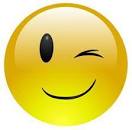 